履歴書 　　　　　　　　　　　　　　　　　　　　　 2014　年　　　4月　　　7日現在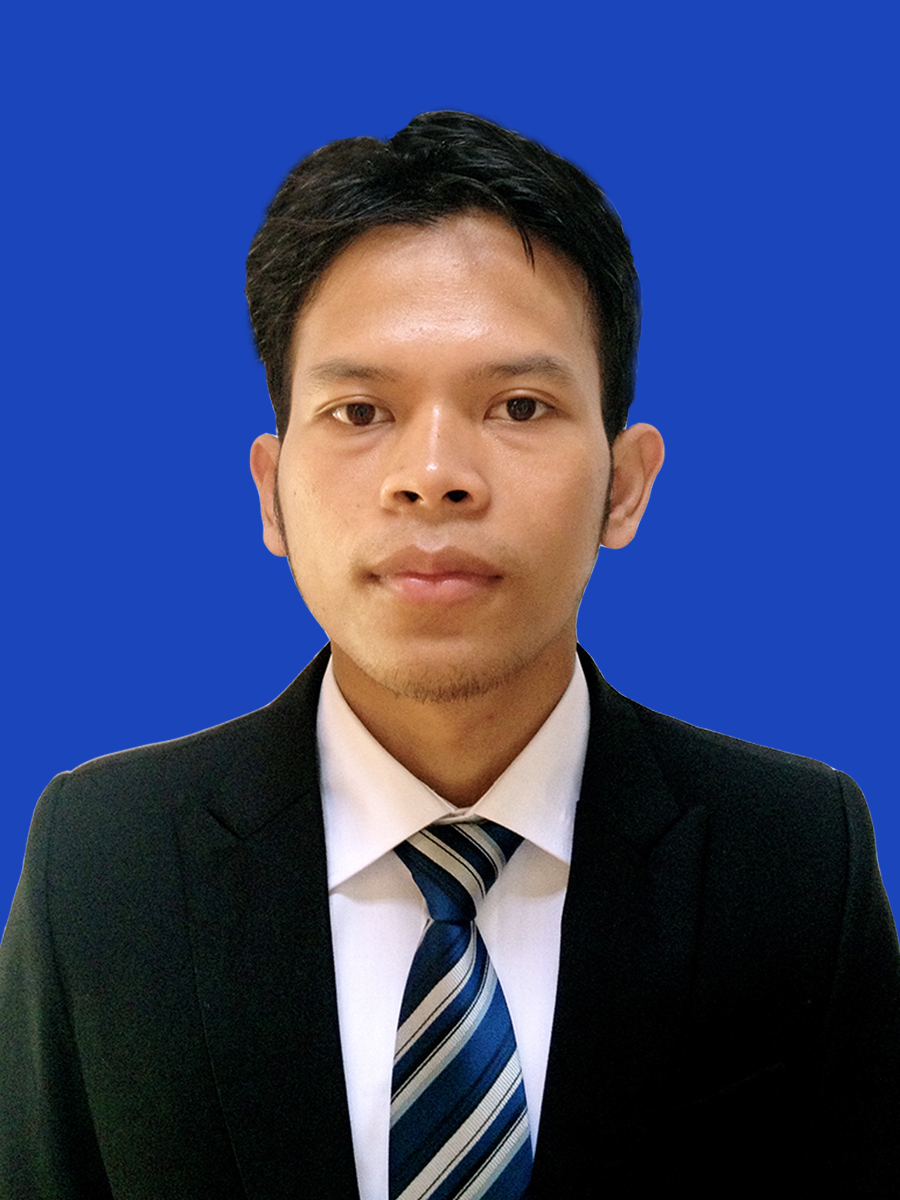 ふりがなりれきしょ　　　　　　　 エギ　ギナンジャル男・女氏　　名履歴書　　　　　EGI GINANJAR印生年月日　　　　１９８8年　０1月　13日生　　満（　26　）歳　　　　１９８8年　０1月　13日生　　満（　26　）歳ふりがな（自宅電話）現 住 所〒43152Kp.cibencoy rt 28 rw 08 desa cisaat kec cisaat kab sukabumiJawa barat〒43152Kp.cibencoy rt 28 rw 08 desa cisaat kec cisaat kab sukabumiJawa barat現 住 所〒43152Kp.cibencoy rt 28 rw 08 desa cisaat kec cisaat kab sukabumiJawa barat〒43152Kp.cibencoy rt 28 rw 08 desa cisaat kec cisaat kab sukabumiJawa barat（携帯電話）E－mailgi_ghie@yahoo.comgi_ghie@yahoo.com0812 896 51 331ふりがな（連絡先電話）連 絡 先〒 41361        （現住所以外に連絡を希望する場合のみ記入）Galuh Mas Blok.9A B 19 Rt 018 Rw 005 Kel. Puseur jaya Kec.  Teluk jambe timur   Karawang barat  Jawa Barat〒 41361        （現住所以外に連絡を希望する場合のみ記入）Galuh Mas Blok.9A B 19 Rt 018 Rw 005 Kel. Puseur jaya Kec.  Teluk jambe timur   Karawang barat  Jawa Barat年月学歴・職歴（各別にまとめて書く）学歴19947SDN MANGKALAYA 2, SUKABUMI – JAWA BARAT 小学校　入学19996SDN MANGKALAYA 2, SUKABUMI – JAWA BARAT 小学校　卒業19997SLTPN 1 CIBADAK, SUKABUMI– JAWA BARAT　中学校　入学20026SLTPN 1 CIBADAK, SUKABUMI – JAWA BARAT　中学校　卒業20027SMK TEKNIKA CISAAT, SUKABUMI – JAWA BARAT　高校　入学20056SMK TEKNIKA CISAAT, SUKABUMI – JAWA BARAT　高校　卒業職歴20061PT HANKEN INDONESIA (営業部 ) 入社20091PT HANKEN INDONESIA(営業部 ) 契約おわり2009４IM JAPANの試験を受けました20104TOYOBESQ株式会社 (製造部)　実習 (始まり)20134TOYOBESQ株式会社 (製造部)　実習 (卒業)20135PT TOYOBESQ P.P.INDONESIA (製造部) 入社20145PT TOYOBESQ P.P.INDONESIA (製造部) (卒業)年月免許・資格2010-20131日本のTOYOBESQ株式会社で機械加工を実施受けました　（JITCO とインドネシア労働省の証明書）卒業201112日本語技能試験　N4 合格20127日本語技能試験　N3 合格20114日本国技能検定試験  N2  合格20144バイク（Ｃ）運転免許　取得20144車　（A) 運転免許　取得通勤時間　　約　　時間　　分扶養家族数配偶者配偶者の扶養義務最寄り駅　　　　線　　　　駅（配偶者を除く）　　　人有・無有・無特技パソコン(Microsoft Office)機械(NC)を作動されます日本語話せます測定器(ノギス、マイクロヌータ、ダイヤル)の使い方できます志望の動機大希望でぜひ御社での通訳と翻訳として社用したいと思います本人希望記入欄給料狙い IDR 5.000.000,00他の事は貴社の規定に従います保護者（本人が未成年の場合のみ記入）ふりがな保護者（本人が未成年の場合のみ記入）ふりがな（連絡先電話番号）氏名住所　〒（連絡先電話番号）